DOCFS EMPLOYMENT OPPORTUNITY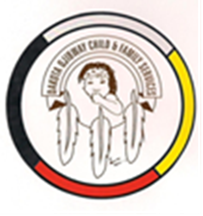 INDIGENOUS FAMILY RECRUITMENT AND SUPPORT WORKER
Term Position Forest Hills Administration Office 
(Located south of Carberry, MB) Dakota Ojibway Child & Family Services requires an INDIGENOUS FAMILY RECRUITMENT AND SUPPORT WORKER. Reporting to the Foster Care Resource Coordinator, The Indigenous Family Recruitment and Support Worker is responsible for the delivery of the Kinship and Family Resource Program by providing regional support to recruit Indigenous kinship/families, ensuring the program demonstrates an awareness and respect for the Dakota and Ojibway cultures and traditional philosophies.Qualifications:BSW degree with child welfare experience, an equivalent of combination of training and experience may be considered. Experience in supporting children and families, home visits and foster care.Knowledge of the Manitoba Child & Family Services Act and applicable legislation, regulations and standards.Strong written and oral communications with ability to deliver presentations.Knowledge of program marketing with ability to communicate program benefits.Ability to apply an Indigenous approach in working with children and families.Ability to work independently and with external stakeholders.Strong proficiency in MS Office Applications, including Access, database systems and internet.Possess a valid drivers license, access to a vehicle and willingness to travel.Demonstrated knowledge and/or understanding of Indigenous perspectives, First Nations culture and traditional philosophies.Ability to speak/understand Dakota or Ojibway is a definite asset.Salary will commensurate with education and experience. All applications must submit along with their resume, a current Criminal Record Check (with Vulnerable Section Query), Prior Contact Check, and Child Abuse Registry Check. Interested parties should apply in writing and include three references by January 18, 2021 (4:30) to:Dakota Ojibway Child & Family Services Inc.Forest Hills Administration OfficeSwan Lake First NationBox 310, Carberry, MB R0K 0H0Attention:  Human Resource CoordinatorEmail:  hr@docfs.org      Fax:  204-834-2306